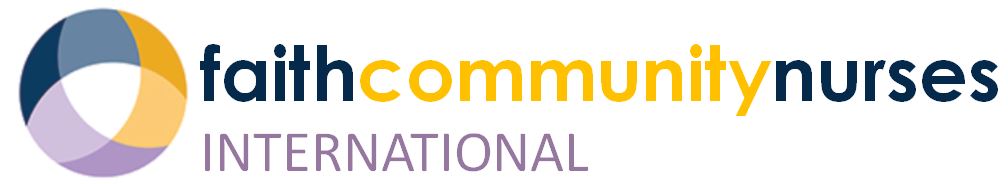 FCNI Research Committee
invites you to aScholarly Article Discussion HourThe Research Committee will be conducting the first quarterly Scholarly Article Discussion Hour of 2023.Date: Wednesday, March 22nd, 2023Time: 6pm to 7pm Central TimeFacilitated by: Dr. Francesca EzeokonkwoDr. Ezeokonkwo will be leading the discussion Loneliness in homebound older adults: Integrative literature review. Access to the article is provided in the reference.This session is open to members as well as non-members, however registration is required. The Zoom link to attend will be received upon registration. Ezeokonkwo, F. C., Sekula, K. L., & Theeke, L. A. (2021). Loneliness in homebound older adults: Integrative literature review. Journal of Gerontological Nursing, 47(8), 13-20. https://doi.org/doi:10.3928/00989134-20210624-01Please Join Us!